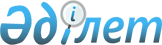 "2021-2023 жылдарға арналған Өркендеу ауылдық округінің бюджеті туралы" Қазалы аудандық мәслихатының 2020 жылғы 25 желтоқсандағы №559 шешіміне өзгерістер мен толықтыру енгізу туралыҚызылорда облысы Қазалы аудандық мәслихатының 2021 жылғы 12 наурыздағы № 40 шешімі. Қызылорда облысының Әділет департаментінде 2021 жылғы 16 наурызда № 8205 болып тіркелді
      "Қазақстан Республикасының Бюджет кодексі" Қазақстан Республикасының 2008 жылғы 4 желтоқсандағы Кодексінің 109-1-бабына, "Қазақстан Республикасындағы жергілікті мемлекеттік басқару және өзін-өзі басқару туралы" Қазақстан Республикасының 2001 жылғы 23 қаңтардағы Заңының 6-бабының 2-7-тармағына сәйкес, Қазалы аудандық мәслихаты ШЕШІМ ҚАБЫЛДАДЫ:
      1. "2021-2023 жылдарға арналған Өркендеу ауылдық округінің бюджеті туралы" Қазалы аудандық мәслихатының 2020 жылғы 25 желтоқсандағы № 559 шешіміне (нормативтік құқықтық актілерді мемлекеттік тіркеу Тізілімінде 7991 нөмірімен тіркелген, 2021 жылғы 06 қаңтарда Қазақстан Республикасының нормативтік құқықтық актілердің эталондық бақылау банкінде жарияланған) мынадай өзгерістер мен толықтыру енгізілсін:
      1-тармақ жаңа редақцияда жазылсын:
      "1. 2021-2023 жылдарға арналған Өркендеу ауылдық округінің бюджеті 1, 2, 3 - қосымшаларға сәйкес, оның ішінде 2021 жылға мынадай көлемдерде бекітілсін:
      1) кірістер – 52269 мың теңге, оның ішінде:
      салықтық түсімдер – 1801 мың теңге;
      трансферттер түсімдері – 50468 мың теңге;
      2) шығындар – 52269 мың теңге;
      3) таза бюджеттік кредиттеу – 0;
      бюджеттік кредиттер – 0;
      бюджеттік кредиттерді өтеу – 0;
      4) қаржы активтерімен операциялар бойынша сальдо – 0;
      қаржы активтерін сатып алу – 0;
      мемлекеттің қаржы активтерін сатудан түсетін түсімдер – 0;
      5) бюджет тапшылығы (профициті) – 0;
      6) бюджет тапшылығын қаржыландыру (профицитті пайдалану) – 0.".
      Жаңа мазмұндағы 2-1-тармақпен толықтырылсын:
      "2-1. 2021 жылға арналған аудандық бюджетте ауылдық округ бюджетіне төмендегідей ағымдағы нысаналы трансферттердің қаралғандығы ескерілсін:
      "1) әкім аппараты қызметін қамтамасыз ету шығындарына 200 мың теңге.";
      2) мәдениет саласы 420 мың теңге.".
      Аталған шешімнің 1 - қосымшасы осы шешімнің қосымшасына сәйкес жаңа редакцияда жазылсын.
      2. Осы шешім 2021 жылғы 1 қаңтардан бастап қолданысқа енгізіледі және ресми жариялауға жатады. 2021 жылға арналған Өркендеу ауылдық округінің бюджеті
					© 2012. Қазақстан Республикасы Әділет министрлігінің «Қазақстан Республикасының Заңнама және құқықтық ақпарат институты» ШЖҚ РМК
				
      Қазалы аудандық мәслихатының кезектен
тыс ІІІ сессиясының төрағасы

А. ОРЫМБАЕВ

      Қазалы ауданындық
мәслихат хатшысы

Б. ЖАРЫЛҚАП
Қазалы аудандық мәслихатының 2021 жылғы 12 наурыздағы № 40 шешіміне қосымшаҚазалы аудандық мәслихатының 2020 жылғы "25" желтоқсандағы № 559 шешіміне 1-қосымша
Санаты
Санаты
Санаты
Санаты
Сомасы, мың теңге
Сыныбы
Сыныбы
Сыныбы
Сомасы, мың теңге
Кіші сыныбы
Кіші сыныбы
Сомасы, мың теңге
Атауы
Сомасы, мың теңге
1. Кірістер
52269
1
Салықтық түсімдер
1801
04
Меншiкке салынатын салықтар
1801
1
Мүлiкке салынатын салықтар
15
3
Жер салығы
119
4
Көлiк құралдарына салынатын салық
1667
4
Трансферттердің түсімдері
50468
02
Мемлекеттiк басқарудың жоғары тұрған органдарынан түсетiн трансферттер
50468
3
Аудандардың (облыстық маңызы бар қаланың) бюджетінен трансферттер
50468
Функционалдық топ
Функционалдық топ
Функционалдық топ
Функционалдық топ
Бюджеттік бағдарламалардың әкiмшiсi
Бюджеттік бағдарламалардың әкiмшiсi
Бюджеттік бағдарламалардың әкiмшiсi
Бағдарлама
Бағдарлама
Атауы
2. Шығындар
52269
1
Жалпы сипаттағы мемлекеттiк қызметтер
26380
124
Аудандық маңызы бар қала, ауыл, кент, ауылдық округ әкімінің аппараты
26380
001
Аудандық маңызы бар қала, ауыл, кент, ауылдық округ әкімінің қызметін қамтамасыз ету жөніндегі қызметтер
25960
032
Ведомстволық бағыныстағы мемлекеттік мекемелер мен ұйымдардың күрделі шығыстары
420
7
Тұрғын үй-коммуналдық шаруашылық
4570
124
Аудандық маңызы бар қала, ауыл, кент, ауылдық округ әкімінің аппараты
4570
008
Елді мекендердегі көшелерді жарықтандыру
3099
009
Елді мекендердің санитариясын қамтамасыз ету
525
011
Елді мекендерді абаттандыру мен көгалдандыру
946
8
Мәдениет, спорт, туризм және ақпараттық кеңістiк
21319
124
Аудандық маңызы бар қала, ауыл, кент, ауылдық округ әкімінің аппараты
21319
006
Жергілікті деңгейде мәдени-демалыс жұмысын қолдау
21319
3. Таза бюджеттік кредиттеу
0
Бюджеттік кредиттер
0
Бюджеттік кредиттерді өтеу
0
4. Қаржы активтерімен операциялар бойынша сальдо
0
Қаржы активтерін сатып алу
0
Мемлекеттің қаржы активтерін сатудан түсетін түсімдер
0
5. Бюджет тапшылығы (профициті)
0
6. Бюджет тапшылығын қаржыландыру (профицитін пайдалану)
0